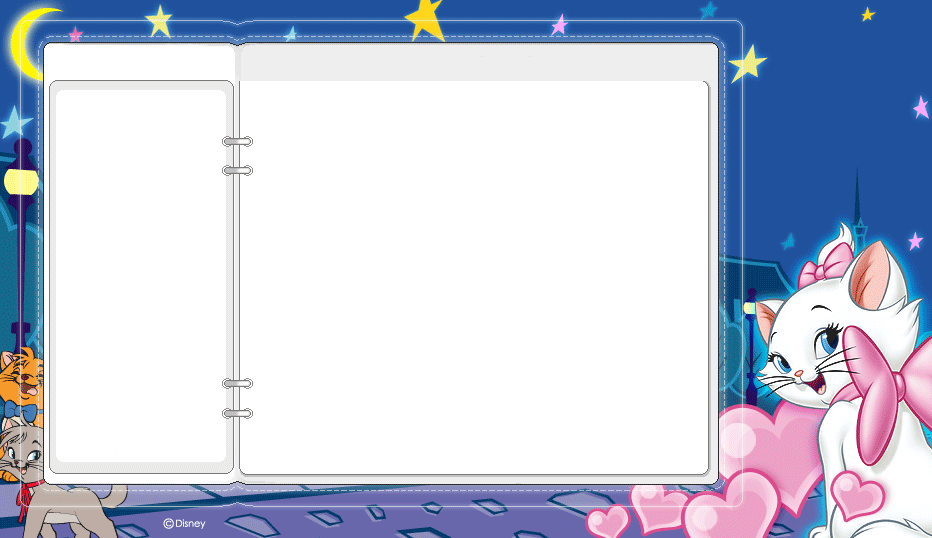 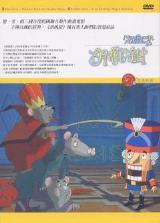           1月電影       1月2日 胡桃鉗 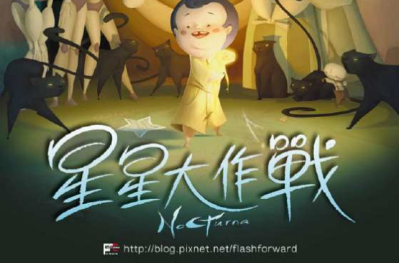              1月9日 星星大作戰   播放時間   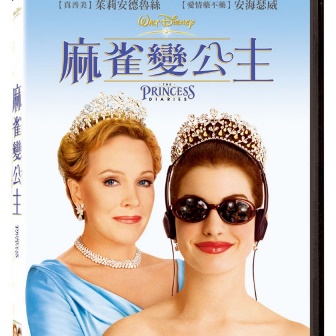   每週(六)   1月16日 麻雀變公主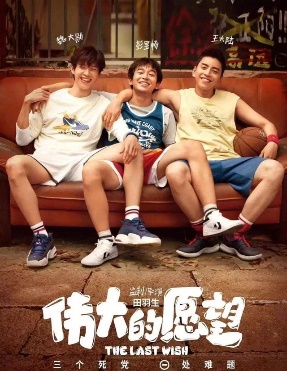  下午14:00  1月23日 小小的願望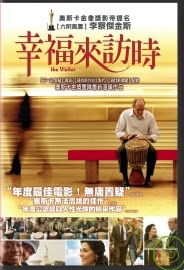              1月30日 幸福來訪時